     Förderverein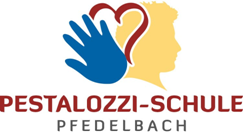 	                Freunde und Förderer der Pestalozzi-Schule Pfedelbach e.V.Einladung zur Jahreshauptversammlung der Freunde und Förderer der Pestalozzi – Schule Pfedelbach e.V.Am Montag, den 19. November 2018 findet um 20.00 Uhr die                    17. Jahreshauptversammlung im Musiksaal der Pestalozzi-Schule (Gebäude 6) statt.Hierzu laden wir alle Mitglieder, Freunde und am Förderverein Interessierte herzlich ein.Folgende Tagesordnungspunkte sind vorgesehen:TOP 1 	BegrüßungTOP 2	Bericht der beiden VorständeTOP 3 	Bericht der KassiererinTOP 4 	Bericht der KassenprüferTOP 5 	Entlastung des Vorstand und der KassenprüferTOP 6 	Wahlen von einem Vorstand, einem Öffentlichkeitsreferenten, einem Kassierer, einem Beisitzer und zwei KassenprüferTOP 7	Anträge und VerschiedenesWir würden uns freuen, wenn Sie sich aktiv oder auch passiv am Fördervereinslebender Pestalozzi – Schule Pfedelbach beteiligen würden.Gerne können Sie als Eltern auch Anträge direkt an den Förderverein einreichen.Kommen Sie und bereichern uns mit Ihren Ideen und Vorschlägen.gez. Claudia Block und Carolin Walter